Instructions for teacherExplicitly guide students through the first five rows of Pascal’s Triangle to ensure understanding of the number pattern. Following this, instruct students that they are to work on the task individually under test conditions however, support can be provided with reading if a student(s) has difficulty reading the question. Instructions to studentsPascal’s Triangle is named after a famous mathematician, Blaise Pascal. He stated that, within a triangle, exist some particular number patterns. These patterns can describe certain types of numbers, such as triangular and square numbers. Follow the step-by-step instructions to finish numbering the triangle and then answer some questions to describe and explain the patterns and properties of the numbers you have found.Task 1Look at the diagram of Pascal’s Triangle below. Follow the steps to complete the numbering and then answer the following questions.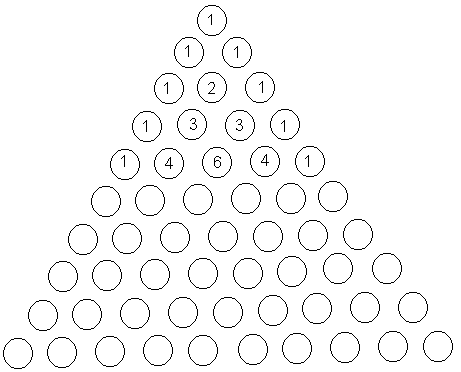 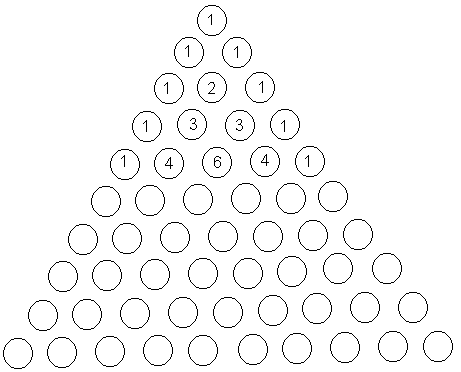 Steps to build the triangleRepeat the number 1 along the left and right diagonal sides of the triangle until you reach the base and all the circles are labelled with the number 1.Continue the number pattern for the rest of the triangle by adding the two numbers next to each other to find the answer on the row underneath (adding these numbers should equal the number below). Task 2QuestionsDo you notice any number patterns in the triangle? Describe the pattern/s you see.Is there a way of predicting the next number in any row (without having to add the two numbers in the row above)? If so, describe it.A triangular number is created from a pattern of dots which form a triangle. By adding another row of dots each time we create a new row, we can find the next number in the sequence: e.g. 1, 3, 6…Triangular patterningCan you see any triangular number pattern in Pascal’s Triangle? Where? Colour it a different colour. A square number is ‘a number that has been multiplied by itself’: e.g. 2 x 2 = 4. The number 4 is the square number. Another example is: 3 x 3 = 9. The number 9 is the square number.Can you find any square numbers that form a pattern in Pascal’s Triangle? Where? You may draw a diagram, if you like, or use a different colour to show the pattern.What other interesting patterns do you see in Pascal’s Triangle? Hint: look at the rows, the diagonals and the columns. Describe any other patterns below (you may draw a diagram if you like).Assessment task Assessment task Assessment task Assessment task Assessment task Year level 6666Learning areaMathematicsMathematicsMathematicsMathematicsSubjectNumber and Algebra: Number and Place Value/Patterns and AlgebraNumber and Algebra: Number and Place Value/Patterns and AlgebraNumber and Algebra: Number and Place Value/Patterns and AlgebraNumber and Algebra: Number and Place Value/Patterns and AlgebraTitle of taskPascal’s TrianglePascal’s TrianglePascal’s TrianglePascal’s TriangleDescription of task Students interpret given information on a worksheet. They follow prescribed steps to complete the numbering of Pascal’s Triangle and answer the following questions.Students interpret given information on a worksheet. They follow prescribed steps to complete the numbering of Pascal’s Triangle and answer the following questions.Students interpret given information on a worksheet. They follow prescribed steps to complete the numbering of Pascal’s Triangle and answer the following questions.Students interpret given information on a worksheet. They follow prescribed steps to complete the numbering of Pascal’s Triangle and answer the following questions.Type of assessmentSummative assessment Summative assessment Summative assessment Summative assessment Purpose of assessmentWritten taskWritten taskWritten taskWritten taskAssessment strategyWorksheet Worksheet Worksheet Worksheet Suggested time40 minutes40 minutes40 minutes40 minutesContent descriptionContent descriptionContent descriptionContent descriptionContent descriptionContent from the Western Australian CurriculumIdentify and describe properties of prime, composite, square and triangular numbers Continue and create sequences involving whole numbers, fractions and decimals. Describe the rule used to create the sequenceIdentify and describe properties of prime, composite, square and triangular numbers Continue and create sequences involving whole numbers, fractions and decimals. Describe the rule used to create the sequenceIdentify and describe properties of prime, composite, square and triangular numbers Continue and create sequences involving whole numbers, fractions and decimals. Describe the rule used to create the sequenceIdentify and describe properties of prime, composite, square and triangular numbers Continue and create sequences involving whole numbers, fractions and decimals. Describe the rule used to create the sequenceProficienciesUnderstandingFluencyProblem SolvingReasoningProficienciesTask preparationTask preparationTask preparationTask preparationTask preparationPrior learning Students have prior knowledge of the factors of numbers. They can describe, continue and create patterns with whole numbers resulting from addition. Students can identify and describe prime and composite numbers.Students have prior knowledge of the factors of numbers. They can describe, continue and create patterns with whole numbers resulting from addition. Students can identify and describe prime and composite numbers.Students have prior knowledge of the factors of numbers. They can describe, continue and create patterns with whole numbers resulting from addition. Students can identify and describe prime and composite numbers.Students have prior knowledge of the factors of numbers. They can describe, continue and create patterns with whole numbers resulting from addition. Students can identify and describe prime and composite numbers.Assessment differentiationTeachers should differentiate their teaching and assessment to meet the specific learning needs of their students, based on their level of readiness to learn and their need to be challenged.Where appropriate, teachers may either scaffold or extend the scope of the assessment tasks.Teachers should differentiate their teaching and assessment to meet the specific learning needs of their students, based on their level of readiness to learn and their need to be challenged.Where appropriate, teachers may either scaffold or extend the scope of the assessment tasks.Teachers should differentiate their teaching and assessment to meet the specific learning needs of their students, based on their level of readiness to learn and their need to be challenged.Where appropriate, teachers may either scaffold or extend the scope of the assessment tasks.Teachers should differentiate their teaching and assessment to meet the specific learning needs of their students, based on their level of readiness to learn and their need to be challenged.Where appropriate, teachers may either scaffold or extend the scope of the assessment tasks.Assessment conditions  Students complete the task individually. During the task, students may refer to the information provided only.Students complete the task individually. During the task, students may refer to the information provided only.Students complete the task individually. During the task, students may refer to the information provided only.Students complete the task individually. During the task, students may refer to the information provided only.Suggested resourcesWriting materialsWriting materialsWriting materialsWriting materials1 dot3 dots 6 dotsSample marking keySample marking keyPascal’s Triangle – Sample marking keyPascal’s Triangle – Sample marking keyDescriptionMarksTask 1: Building the triangle - continues patterns using additionCorrectly continues and completes pattern of whole triangle using addition, by adding the two numbers above to find the number below.3With some inconsistencies, continues and completes pattern of whole triangle using addition, by adding the two numbers above to find the number below.2Incorrectly continues pattern using addition, by adding the two numbers above to find the number below.1Subtotal3DescriptionMarksTask 2: Questions – justifies and explains patterns Question 1Identifies and describes a number pattern. Explains how the number pattern works.3Question 1Identifies a number pattern. Provides a simple explanation of how the number pattern works.2Question 1Identifies a number pattern. Explanation for how the number pattern works is disjointed or inaccurate.1Subtotal3DescriptionMarksTask 2: Questions – justifies and explains patterns and uses reasoning to continue number sequencesQuestion 2Uses knowledge of existing number patterns to correctly predict new patterns and justifies new pattern, using mathematical terms to explain how it has been created.3Question 2Uses knowledge of existing number pattern to predict new patterns and explains in a simple way how a new number pattern was created.2Question 2 Is unable to use knowledge of existing number pattern to predict new patterns or patterns predicted are not correct.1Subtotal3DescriptionMarksTask 2: Questions – describes connections between numbers and patternsQuestions 3 and 4Finds examples of triangular and/or square numbers and shows or explains the pattern.3Questions 3 and 4Finds an example of a triangular and/or square number; however, explanation of this is incorrect or not logical.2Questions 3 and 4Does not find an example of a triangular and/or square number.1Subtotal3DescriptionMarksTask 2: Questions – identifies and describes unfamiliar patternsQuestion 5Finds and accurately describes a new pattern, using reasoning to provide an explanation for the pattern.3Question 5Finds a new pattern, using simple reasoning to provide an explanation for the pattern. 2Question 5Does not find a new pattern.1Subtotal3Total15